Phần đáp án câu trắc nghiệm: Tổng câu trắc nghiệm: 30.SỞ GD&ĐT HƯNG YÊNTRƯỜNG THPT TRIỆU QUANG PHỤC(Không kể thời gian phát đề) ĐÁP ÁN MÔN VẬT LÝ – Khối lớp 12 Thời gian làm bài : 45 phút 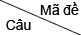 3003013023033041DACDD2AADBB3DDCDA4CCBBA5BACDB6ACDBC7CBCCD8CDABA9BDAAB10BACDC11CABDC12DBBAD13ACDCA14CDCDA15CCAAB16DBBCD17BBDCC18DAABD19DDABC20BCBCB21BCBAB22ADDCA23ABDAD24CBAAC25CDCCA26AAABD27ABDDA28CBCCC29CDBAA30DCCDD3053063073083091DAAAD2DADDC3ADCAC4BBACA5BCBCD6DADBC7CBCDC8DCACB9CDABD10AABBD11CCBCA12BDAAA13DDCDD14ACDDB15BABAC16CABAA17CBCBC18BCADB19DCBBD20BDCDA21ABCBB22ABDCB23CDDAA24DCACC25CBCDC26ADBCB27CCDDD28BBDDB29AABBB30ABBCC3103111BB2DB3BC4AD5CA6CD7BA8BB9DC10CD11CD12AC13DB14DC15CB16AC17AC18BA19CA20AB21AD22BA23DD24DA25CD26CC27AD28BD29CA30DC